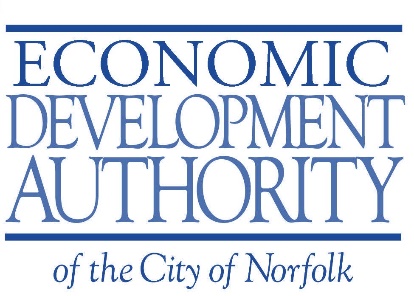 Meeting AgendaFebruary 1, 2023 – 11:30AM12:00 PM – Public MeetingMeeting Location: Dominion Tower Building - 999 Waterside Drive, Suite 400- Norfolk, Virginia 23510Regular MeetingReview and approval minutes for the Meeting on January 4th, 2023  Directors Report –Sean WashingtonDevelopment HighlightsFinancial/Audit Update New Business / UpdatesNorfolk Airport Update - Mark Perryman  Military Circle Mall Update - Tami Simmonds EDA Grant Updates – Sean WashingtonRosna Theater Update – Finance CommitteeClosed Session 